МДОУ «Детский сад №42»Педагогический проектна тему:«Домашние животные» (во второй младшей группе)Подготовила: воспитательИванова Ю. В.г. Ярославль2016 годПедагогический проектна тему:«Домашние животные»(во второй младшей группе)Тип проекта: познавательно-творческийВозраст детей: II младшая группа (3-4 года)Участники проекта: Дети, воспитатели и родители группы №14Период выполнения проекта: две недели (с 28.11.2016 по 09.12.2016)Актуальность проекта:Дети с домашними животными сталкиваются с малых лет, узнают об их ласке, любви, учатся заботиться о них, но очень важно научить детей бережному отношению к ним. Общение с животными, если оно происходит бесконтрольно, может принести не только пользу, но и вред развивающейся личности ребенка. Прежде всего, ребенок не знает, что можно делать, а что нельзя, что для животного вредно, а что полезно.Цель проекта:Воспитывать гуманное отношение к живым объектам природы через обогащение и углубление у детей представлений о домашних животных проживающих в квартире. Задачи проекта:Развивать элементарные представления о домашних животных.  Воспитывать любовь и заботливое отношение к домашним животным.Поощрять и поддерживать самостоятельные наблюдения за домашними животными.Научить детей правильному общению с домашними животными.Формирование и обогащение представления у детей об уходе за домашними обитателями. Расширять представления у детей о разнообразии домашних питомцев (кошка, собака, аквариумные рыбки, попугай, хомяк). Развивать продуктивную деятельность детей, совершенствовать навыки и умения в рисовании, лепке в изображении домашних животных. Воспитывать интерес детей к рассматриванию картин, иллюстраций к прочитанному. Формировать навыки составления описательных рассказов.Учить детей правильно воспринимать содержание произведения. Продолжать приучать слушать рассказы, стихотворения, запоминать небольшие по содержанию стихотворения. Развивать умение общаться со сверстниками в процессе игровой деятельностиРазвивать познавательную активность, мышление, воображение, коммуникативные навыки.Ожидаемые результаты: Дети рассказывают правила ухода за домашними    животными.Дети называют домашних животных.Дети рассказывают о внешнем виде, повадках, особенностях домашних животных.Дети умеют рисовать, лепить домашних животных.Подготовительный этап проекта:1. Подобрать методическую литературу по теме. 2. Подобрать художественную литературу по теме. 3. Подобрать дидактический материал, наглядные пособия (альбомы для рассматривания, картины, настольные игры) 4. Работа с родителями:Выставка фотографий на тему «Наши верные друзья»Выставка детский рисунков «Мой любимый питомец» Информация для родителей «Домашние животные в жизни ребенка».Консультация для родителей «Почему детям необходим контакт с животными?»Памятка для родителей «Если вы решили завести питомца».Основной этап проекта: Первый деньООД Познавательное развитие Беседа: «Домашние животные - наши друзья». Совместная деятельность: Рассматривание иллюстраций домашних животных. Наблюдение за собакой на прогулке.Дидактическая игра: «Назови домашнее животное».Чтение художественной литературы: стихотворение Б. Заходер «Барбосы», «Собачкины огорчения».Пальчиковая гимнастика «Котик». Самостоятельная деятельность: Предложить детям раскраски с изображением домашних животных.Второй деньООД Познавательное развитие Рассказывание детей: "Мое любимое животное"(по фотографиям). Аппликация «Веселый щенок»Совместная деятельность: Наблюдение за кошкой на прогулке. Подвижная игра «Кошки-мышки». Дидактическая игра: «Кого не стало». Чтение художественной литературы: В. Сутеев "Кто сказал мяу".Самостоятельная деятельность: Предложить детям настольно-печатные игры про домашних животных.Третий день ООД Лепка: «Кошка».Совместная деятельность: Беседа «Птицы и рыбки у нас дома».Дидактическая игра: «Разрезные картинки». Чтение художественной литературы стихотворение А. Барто «Он был совсем один», «Собака».Подвижная игра: «Васька кот». Самостоятельная деятельность: Предложить детям построить домик для домашних животных из строительного материала.Четвертый день ООД Развитие речи: Составление описательного рассказа по картинке с опорой на схему «Собака с щенками».Совместная деятельность: Разучивание стихотворения        А. Барто «Нет напрасно мы решили».Пальчиковая гимнастика: «Котик».Чтение художественной литературы: С. Маршак "Кошкин дом".Самостоятельная деятельность: Сюжетно-ролевая игра «Накорми котенка», «Ветеринарная больница» Пятый деньООД Рисование: «Рыбки в аквариуме "Беседа: «Безопасность при обращении с незнакомыми животными»Совместная деятельность: Разучивание стихотворения А.Барто «Воробей». Дидактическая игра: «Животное домашнее или дикое».Чтение художественной литературы С.Я. Маршак «Сказка о глупом мышонке» Самостоятельная деятельность: Ролевой спектакль «Сказка о глупом мышонке»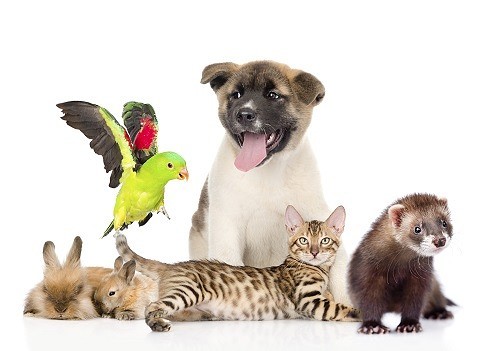 Завершающий этап проектаСхема «Правила ухода за домашними животными»Фотоплакат «Наши верные друзья»Выставка «Мой любимый питомец»Творческие работы детей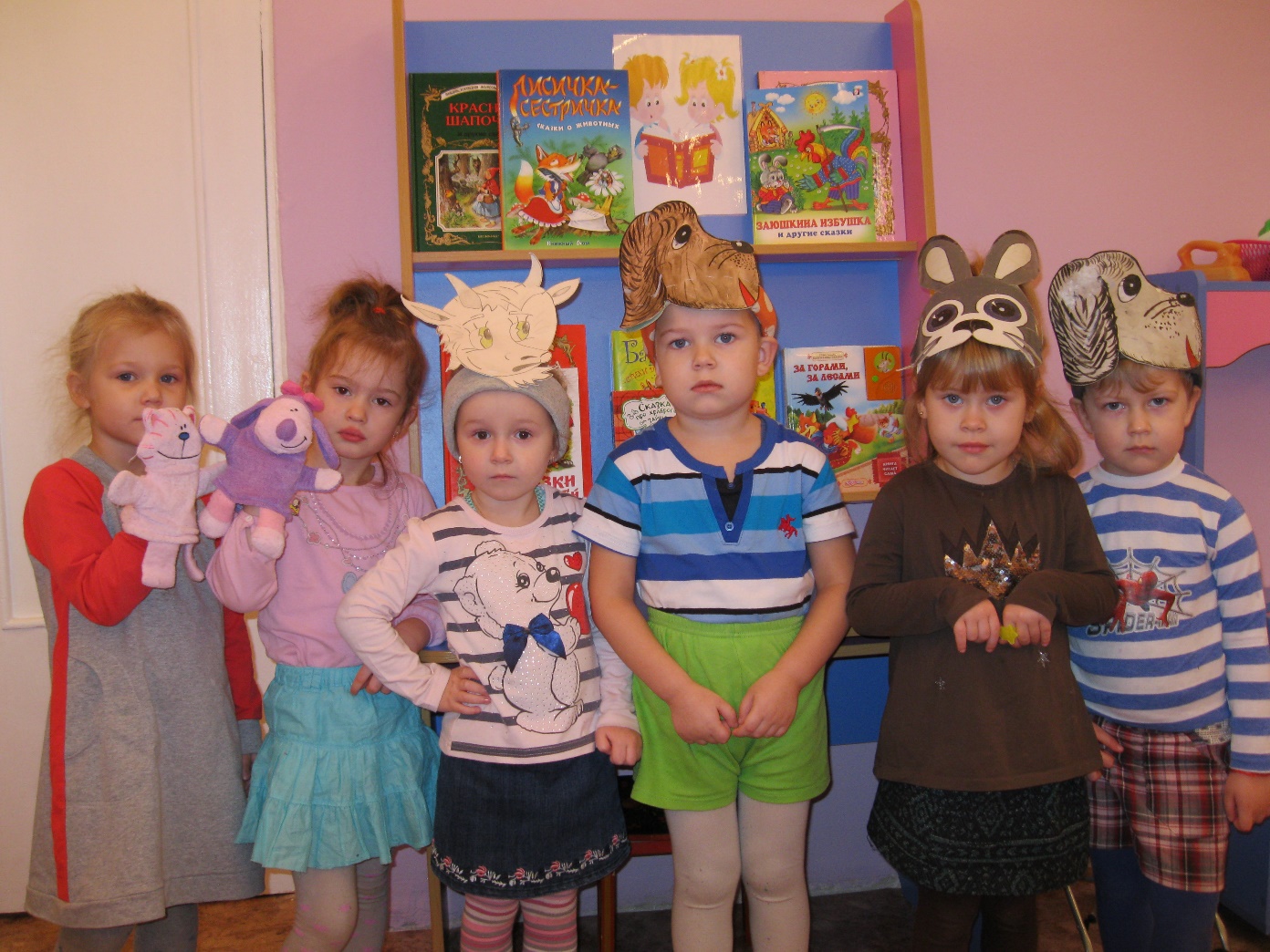 